Go through the eight formulas below and circle any that have a metal with an unpredictable charge   Then name each compound.  You only use a Roman numeral if there is a metal with unpredictable charge.  Na2CO3    _________________________VCO3_________________________Fe(NO3)2_________________________(NH4)2CO3_________________________Au(NO3)3_________________________Fe3(PO4)2_________________________What’s the formula of each?    Copper (II) bromide   __________________READ THE ASTERISKS AT THE PAGE BOTTOM.  THEY ARE CLUES FOR NAMING THE FOLLOWING COMPOUNDS:***    Ti(SO4)2 ______________________________________________***    FePO4 ______________________________________________*    NaBr ______________________________________________**    Ca(C2H3O2)2 ______________________________________________*    K3N ______________________________________________***    CuOH ______________________________________________*    Zn(NO2)2 ______________________________________________V2S3 ______________________________________________Ca3P2______________________________________________________________ Write the formula of each compound shown belowInstructions:  A) Circle any substance that is a molecular substanceB) Name each molecular substance you circled USING  mono, di. tri  RULES. C) Now go back and name each ionic substance using NO MONO DI TRI – CBr4Hg2ONH3CsBrAgFSnI2N2OGeH4N2Br4P2S5SeO2HgSCuI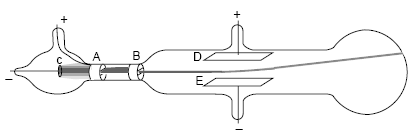 What did JJ Thomson conclude was shooting in a line from left to right in this drawing? It’s -important for us to know what the evidence is for the models of the atom this year.  Look at your notes from today, especially NOTE THREE.   List an Observation that supports the following claims:Thomson claimed the stream he saw in his tube was made by particles; it was not ‘light’. _____________________________________________________________________________ Thomson claimed the charge of each particle was negative _____________________________________________________________________________ Thomson claimed that the cathode ray particles are contained in ALL matter.  All atoms contain these negative particles.  _____________________________________________________________________________ Mark yes or no for each statement below about the particles of matter shown here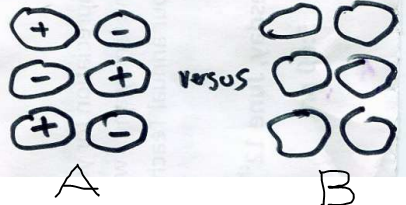 _________   If dissolved in water,  Substance B would probably conduct electricity_________    Substance B will melt at a lower temperature than Substance A_________    The one most likely to be a molecular substance is Substance AWhich of the following substances would you expect to conduct electricity?a.	bleach (a solution of sodium hypochlorite, NaOCl, in water)
b.	dry baking soda (NaHCO3)
c.	rubbing alcohol (C3H8O)
d.	sugar (C12H22O11) dissolved in water D) For each molecule below, write the formula and the name 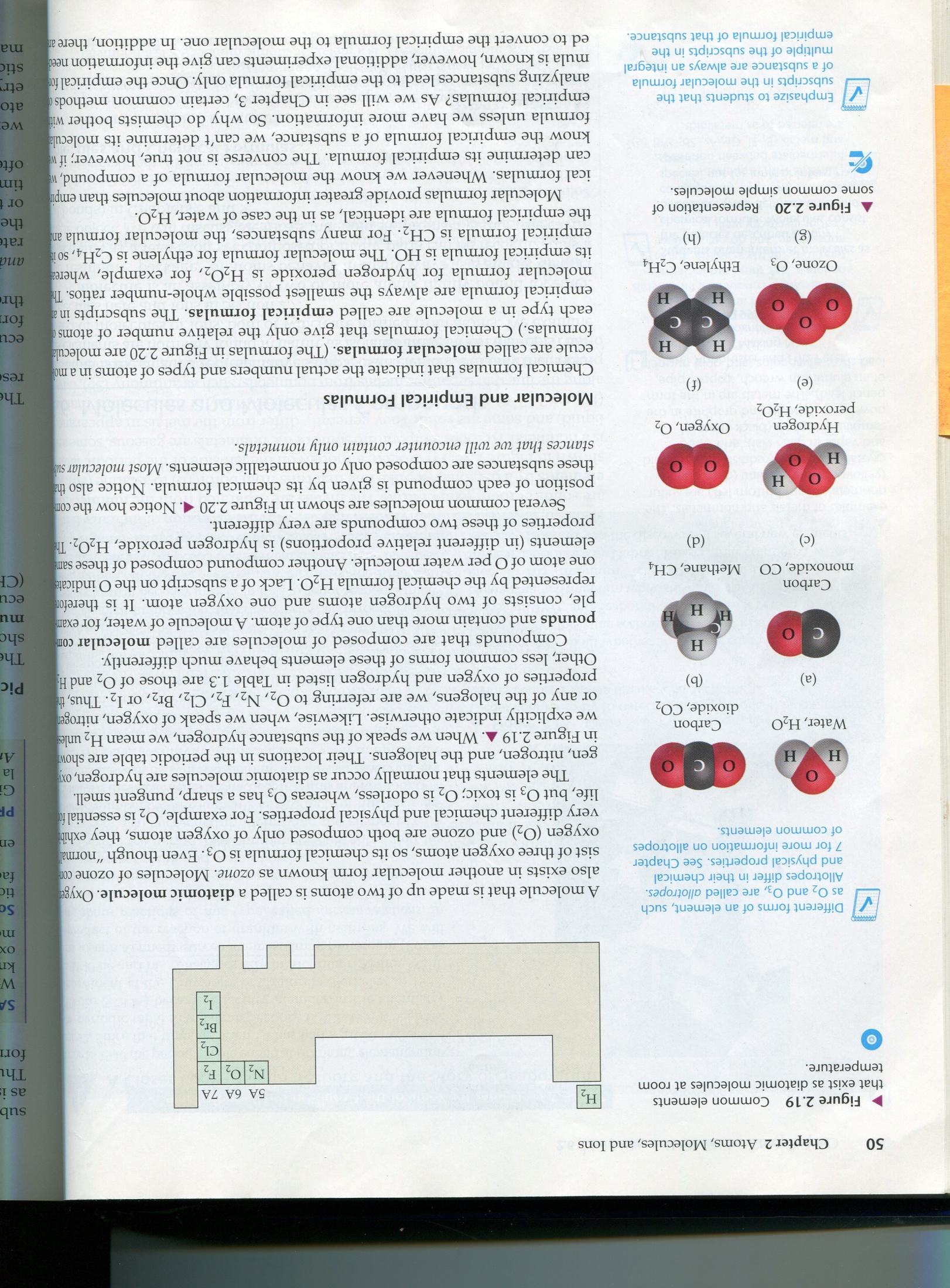 Below left is group of neutral atoms of paper. At the right, draw electrons as dots to sketch how you imagine the electrons would be arranged if a (+) tape were placed to the right of the sample of paper .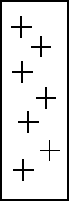 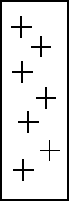 When you ripped the tapes apart in the Sticky Tape Lab, the two pieces of tape were then attracted to each other.  An hypothesis was proposed to account for this observation.  Which of the following features of the hypothesis is NOT supported by this observation alone?a.	Some charged particle was transferred between atoms of the two tapes.
b.	Atoms contain smaller particles that carry an electric charge.
c.	The smaller, charged particle in the atom is negatively charged.
d.	The smaller, charged particle in the atom is mobile.Which substance below is most likely to conduct electricity?a.	bleach (a solution of sodium hypochlorite, NaOCl, in water)
b.	dry baking soda (NaHCO3)
c.	rubbing alcohol (C3H8O)
d.	sugar (C12H22O11) dissolved in water This is a pretty good drawing of what Thomson thought a Plum Pudding NEUTRAL hydrogen atom looked like.  It shows a positive circle with one electron in it. Refer to it when answering the five questions below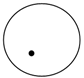  CλeMis+ry: http://genest.weebly.com     Our final is on Monday (7thPd)  or Wednesday (6th Pd)After-hours question? Email me at home: eagenest@madison.k12.wi.us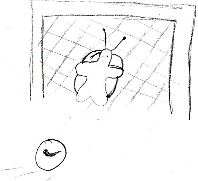 Name_________Period________Look at these naming examples to get you warmed up.  Notice the asterisks match the footnoted rulesLook at these naming examples to get you warmed up.  Notice the asterisks match the footnoted rulesLook at these naming examples to get you warmed up.  Notice the asterisks match the footnoted rulesNaBr	 is named sodium bromide *Sc(OH)3 	is named scandium hydroxide ** V2(SO4)3 is named  vanadium (III) sulfate *** sodium phosphatecopper (II) nitratecopper (II) nitridemagnesium nitritetin(IV) oxideAluminum IodideInstructions:  Copy these six formulas into the appropriate two lists below.Instructions:  Copy these six formulas into the appropriate two lists below.List each ionic formula then write a name :List each molecular formula, then write a name using the mono/di/tri rules 1)2)3)4)5)                                         6)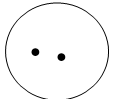 one hydrogen atom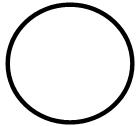 one hydrogen atom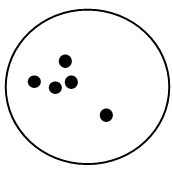 one hydrogen atomone hydrogen atomone hydrogen atomThe charge of the atom in this box ispositiveneutral negativeThe charge of the thing in this box ispositiveneutral negativeThis is (choose one)an anionneutral a cationThis is (choose one)an anionneutral a cationThis is (choose one)an anionneutral a cation